Alberto 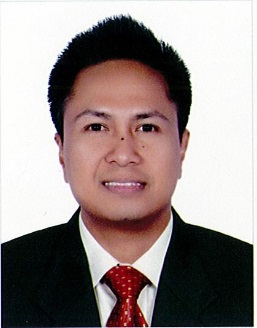 Address      : Abu Dhabi, UAE    Email Add.  : alberto.321706@2freemail.com OBJECTIVE:Seeking a long-term opportunity within the business community, where my professional experience, education, and abilities would be advantageous to the growth of my employer and myself.EDUCATIONAL BACKGROUND:1998 – 2000                                  AMA Computer Learning Center Associate in Computer System TechnicianNaga City, PhilippinesWORKING EXPERIENCE:Company Name	:	International Aseptic Paperboard Mfg. LLC (IPACK)Location		:	Abu Dhabi, UAEDesignation		:	Machine OperatorPeriod			: 	June 18, 2017 – Up to PresentDuties & Responsibilities:Observe the machine performance and report if any abnormal operation.Report potential breakdown to maintenance department to avoid production interruption.Assist maintenance staff in performing the maintenance and repair job.Responsible for operating and setting-up a hot and/or cold seal laminator for over-laminating, encapsulation, or mounting of screen printed or digital imaged products. Sets feed speed, pressure, and/or temperature for optimum production rates, trims pieces, and maintains quality by performing the following duties personally.Company Name	:	McDonald's (Riyadh International Catering Corporation)Location		:	Saudi ArabiaDesignation		:	Mc Delivery (Car)Period			: 	July 29, 2015 – October 08, 2016Duties & Responsibilities:Following critical standards for raw and finished product quality, service speed, cleanlinessDelivering fast, friendly and accurate service to all customersWelcoming every customer with a smile and being genuinely friendly at all timesAttending to customers’ needs as a primary focusAttempt to resolve simple customer enquiries and referring difficult customer enquiries to a ManagerAdhering to restaurant performance standards for crew stations and as per shift manager directionsFollowing directions for the implementation of new products and proceduresActively supporting local and national promotions to maximize sales potentialBeing aware of the goals and targets of the restaurant. This ensures your actions contribute towards achieving themMaintain operational & kitchen areas to exceed customer cleanliness, comfort & convenience expectations including the restocking of work stations, cleanliness of delivery bag.Handling cash and card payment using POS system.Strong knowledge of the Restaurant’s Delivery AreaCompany Name	:	SM City NagaLocation		:	Naga City Phil.Designation		:	Brand Promoter                                                                            Period			: 	November 2014 – April 2015Duties & Responsibilities:.Expand the visibility of the brand owned by his/her employer and work towards its popularity and advertisingConducting sales events, promotions, advertising the product and working with the marketing team for better exposure.Demonstrate and provide information on promoted products/ servicesCreate a positive image and lead consumers to use it.Set up booths or promotional stands and stock productsReport on demonstration related information (interest level, questions asked, number of samples/ flyers distributed etc.)Company Name	:	Powertech Technology Inc.Location		:	Taiwan ROCDesignation		:	Machine OperatorPeriod			: 	November 2009 – July 2014Duties & Responsibilities:Worked with a variety of machines, including Insert and Remove machines, Burn-in, testing machines for integrated circuit manufacturing.Maintained mechanical and electrical production machinery on the manufacturing floor.Operate Automatic Visual Inspection for final test department.Interacted extensively with manufacturing and production engineers on design and production modifications.Participated on estimating team, with responsibility for determining mold and machine efficiency.Company Name	:	Phoenix Precision TechnologyLocation		:	Taiwan ROCDesignation		:	Machine OperatorPeriod			: 	February 2004 – January 2006Duties & Responsibilities:Inspected injected and molded machined parts and determined changes.Trained machinist apprentices and functioned as lead machinist on third shift.Company Name	:	Sun’s Computer and GraphicsLocation		:	Manila, PhilippinesDesignation		:	Technical SupportPeriod			: 	March 1999 – March 2000Duties & Responsibilities:Assisted with technical support and resolving software and hardware issues.Installed and configured hardware and software components.Oversaw and maintained computer lab and provided technical assistance, including troubleshooting desktop applications and hardware issues.Service-oriented and people-oriented individual. Possess strong technical skills and excellent communication skills—listening and speaking. Dedicated to providing exceptional customer service and to quickly getting customers’ computer systems back up and running efficiently.PERSONAL DATA:Birth Date		:	March 13, 1980Gender		:	MaleCivil status		:	SingleAge			:	37 yrs. oldNationality		:	FilipinoLanguage Proficiency	:	Tagalog & English – Write & Speak                            		Mandarin – SpeakDriving License	:	UAE Driving License